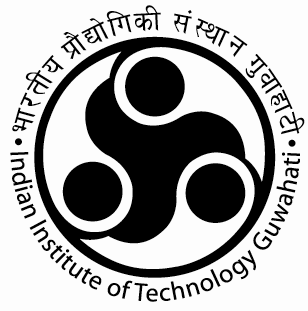 INDIAN INSTITUTE OF TECHNOLOGY GUWAHATI										Medical Section											Form - 9Application for reissue of Medical Record Book
(to be submitted by THE INSTITUTE STUDENT )I, Dr./Mr./Ms ……………………………………..………..……...… Programme …….………..……..…………….…  of  Dept./Section/Centre/Cell.……………………………………… want to inform you that, I/my dependent _____________(Name of Dependent)_________(Relation) have lost my/his/her Medical Record Book and therefore kindly issue a new book with Book no.______. __________________Signature of the StudentDate: _________________		Roll_No. ______________			Dept./Section/Centre/Cell________(For official use)Dr./Mr./Ms.…………………………….……….………… dependent of Dr/Mr/Ms…………………………………… Programme …….………………………………. Dept./Section/Centre.…………………………………………… is issued a new medical record book on  ……………………… as such, an amount of Rs. 250 /- / 750/- is charged to his/her and the same may be collected at the registration of …………..semester before leaving this Institute. For approval please.Jr./Sr. Assistant/SuperintendentHoS (Med.)					To,						The Academic Registrar, IIT Guwahati